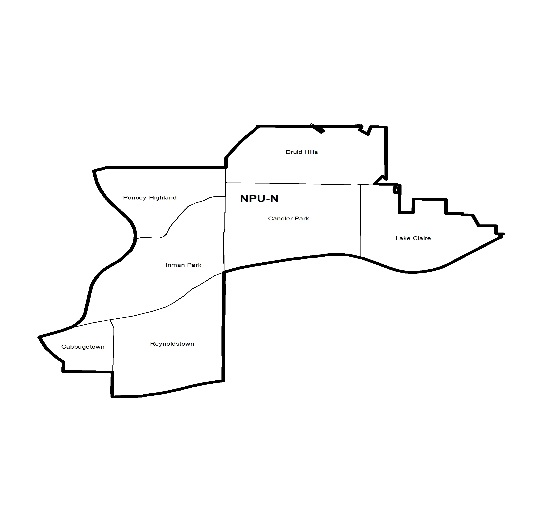 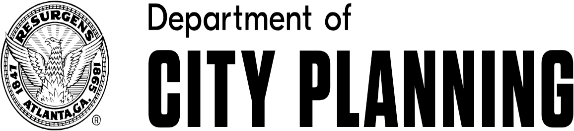 MEETING INFODate & Time: Thursday, July 25, 2019 – 7:00 PM             Location: Little 5 Points Community Center1083 Austin Avenue NE Atlanta, GA 30307
CONTACT INFOChristopher Leerssen, NPU-N, Chairperson – (404) 226-4219 or npunchair@gmail.com  Catherine Woodling, NPU-N, Vice Chairperson – (404) 550-7271 or cwoodling@gmail.com  Kemberli Sargent, City of Atlanta, Planner - 404-546-1799 or ksargent@AtlantaGa.GovLeah LaRue, City of Atlanta, Interim Assistant Director – (404) 330-6070 or llarue@atlantaga.govNPU-N MEMBER ORGANIZATIONS (9)Cabbagetown Neighborhood Improvement Association (CNIA)Candler Park Neighborhood Organization (CPNO)Druid Hills Civic Association (DHCA)Inman Park Neighborhood Association (IPNA)Lake Claire Neighbors (LCN)Little Five Points Business Association (L5PBA)Little Five Points Center for Arts and Community (L5PCAC)Poncey-Highland Neighborhood Association (PHNA)Reynoldstown Civic Improvement League (RCIL)AGENDA1.  Opening Remarks/Introductions2.  Approval of Agenda & Minutes3.  Reports from City Departmental Representatives (2 minutes per report)4.   Comments from Elected Officials5.  Planner’s Report6.   APAB Report7.   Presentation(s) (5 minutes per presentation)Atlanta and the Civil Rights Movement, 1994-1968: Dr. Karcheik Sims-Alvarado8.  Matters for Voting/Review and Comment (Applications for Review and Comment apply to subdivisions applications and applications located within 300 feet of this NPU).9.  Old Business10.  New Business11.  AnnouncementsPolice (APD)Parks and RecreationSolicitorPolice (MARTA)Watershed ManagementMayor’s Office of Special EventsFirePublic WorksAtlanta Citizen Review BoardCode EnforcementCommunity ProsecutorLiquor License Application(s) – LRBLiquor License Application(s) – LRBLiquor License Application(s) – LRBLiquor License Application(s) – LRBLiquor License Application(s) – LRBName of BusinessType of BusinessApplicantProperty AddressRequestNew Realm Brewing Company(Vote Required)Micro DistilleryCarey R. Falcone550 Somerset Terrace NENew BusinessAmphora(Vote Required)Wine Specialty ShopScott Wilkins550 Somerset Terrace NENew BusinessSpecial Event Application(s) – MOSESpecial Event Application(s) – MOSESpecial Event Application(s) – MOSESpecial Event Application(s) – MOSEEvent NameEvent OrganizerEvent LocationEvent DateCurlfest(Vote Required)Simone MairCandler ParkSeptember 21, 201923rd Atlanta Black Pride Celebration and LGBT Greeks in the Park(Vote Required)Amber MooreCandler ParkSeptember 1, 2019Cabbagetown: 3 Women, an Oral History Play with Music(Vote Required)Jacob ElsasCabbagetown ParkSeptember 13-22, 2019Reynoldstown Wheelbarrow Festival(Vote Required)Russell GottschalkLang Carson ParkSeptember 14, 2019Vegan in the Park(Vote Required)Tuere MwandishiInman ParkSeptember 28, 2019Candler Park Fall Festival(Vote Required)Corey AndersonCandler ParkOctober 5-6, 2019Capturing the Spirit of Oakland Halloween Tours 1, 2, 3(Review and Comment Only)Richard HarkerOakland CemeteryOctober 17-20 and 24-27, 2019Board of Zoning Adjustment Application(s) – BZABoard of Zoning Adjustment Application(s) – BZABoard of Zoning Adjustment Application(s) – BZAApplicationProperty AddressPublic Hearing DateV-19-135 (Vote Required)Applicant seeks a variance from the zoning regulations to 1) reduce the required east side yard setback from 7 feet to 3 feet and 2) exceed the maximum height of a building from 35 feet to 40 feet, to construct a new duplex.995 Wylie Street SEAugust 8, 2019V-19-143 (Vote Required)Applicant seeks a variance from the zoning regulations to eliminate the regulation related to the primary pedestrian entrance of a duplex, that it be architecturally articulated, be visible from, and be directly accessible from a public street or associated sidewalk via a pedestrian walkway of a minimum width of four feet in order to construct a new duplex.211 Howell Drive SEAugust 8, 2019V-19-148 (Vote Required)Applicant seeks a variance from the zoning regulation to reduce the required half depth front yard from 17.5 feet to 10 feet.545 Hardendorf Avenue NEAugust 8, 2019Public Notice 19-O-1354 (Information Only)An Ordinance by Councilmember Amir R. Farokhi as amended by Public Safety and Legal Administration Committee to amend Chapter 138 of the City of Atlanta Code of Ordinances so as to amend article IV of Chapter 138 to be entitled “Right of Way Dining”; to establish regulations related to and procedures for the authorization of eating and drinking establishments that wish to operate outdoor dining areas on the sidewalk in the public right-of-way; to amend Chapter 10 of the City of Atlanta Code of Ordinances, (the alcohol code), so as to provide for the sale and service of alcohol for consumption on the premises pursuant to a right of way dining permit issued under Chapter 138; and for other purposes. PUBLIC NOTICE